MID WALES WORKING GUNDOG SOCIETY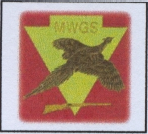              Contact : Imelda Cole. Fieldside,  Overton Road, St Martins, Oswestry, Shropshire SY11 3DG                                 Tel: 07754385282      email: imcmac48@gmail.com                                      MEMBERSHIP APPLICATIONPlease write clearlyName     Mr / Mrs / Miss         1st name __________________   Surname ____________________________              Joint Member             1st name ___________________ Surname ___________________________Address 	Telephone No   e.mail:               Date  _________________________      Signed_____________________________________Subscription Rates (1st Jan- 31st Dec) £12.00 per person   £18.00 jointBreed(s) of dog(s) owned :-PLEASE RETURN THIS FORM TO Imelda Cole AS ABOVEVisit us at our website:	www.midwalesworkinggundogsociety.co.uk  BANK DETAILS   Account name – Mid Wales Working Gundog Society  Sort Code.       - 309930 Account No.    = 00018583Proposed by:    	Imelda Cole	Fieldside 	Overton Road	St Martins	Oswestry 	Shropshire SY11 3DGSignature  Imelda ColeSeconded by:  	Jess Morgan           Baxter Mill           Llanfair Caerienion           Welshpool           Powys        SY21 0DHSignature    Jess Morgan